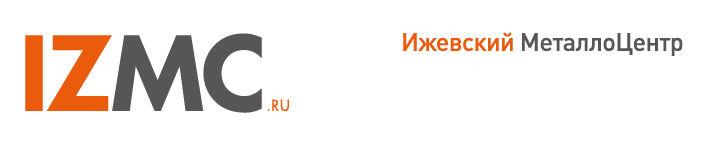 426039, УР, г. Ижевск, ул. Воткинское шоссе, 283, оф. 7, ОГРН 1161832072566, ИНН/КПП 1840056917/184001001р/с 40702810368000013198 Удмуртское отделение № 8618 ПАО СБЕРБАНК России г. Ижевскк/с 30101810400000000601, БИК 049401601тел.: (3412) 65-90-90 (многоканальный),Email: izmc@bk.ru, info@izmc.ru, Сайт: http://izmc.ru/ПРАЙС ПРОКАТ круглый НАЛИЧИЕ ОКТЯБРЬ 2019г.*Цена для объема свыше 1тн и 100% предоплате.НоменклатураПРАЙС за ТН с НДС*Прокат г/к круглый Ст09Г2С 18мм42 900Прокат г/к круглый Ст09Г2С 20мм 42 900Прокат г/к круглый Ст09Г2С 22мм 42 900Прокат г/к круглый Ст09Г2С 25мм 42 900Прокат г/к круглый Ст09Г2С 28мм 42 900Прокат г/к круглый Ст09Г2С 32мм 46 900Прокат г/к круглый Ст09Г2С 36мм46 900Прокат г/к круглый Ст09Г2С 40мм46 900Прокат г/к круглый Ст09Г2С 45мм 48 500Прокат г/к круглый Ст09Г2С 50мм 48 500Прокат г/к круглый Ст09Г2С 100мм50 500Прокат г/к круглый Ст09Г2С 110мм53 190Прокат г/к круглый Ст09Г2С 120мм52 800Прокат г/к круглый Ст09Г2С 130мм52 800Прокат г/к круглый Ст09Г2С 140мм52 800Прокат г/к круглый Ст09Г2С 150мм52 800Прокат г/к круглый Ст09Г2С 160мм52 800Прокат г/к круглый Ст09Г2С 170мм52 800Прокат г/к круглый Ст09Г2С 180мм53 190Прокат г/к круглый Ст09Г2С 190мм55 900Прокат г/к круглый Ст09Г2С 200мм55 900Прокат г/к круглый Ст09Г2С 210мм55 900Прокат г/к круглый Ст09Г2С 220мм55 900Прокат г/к круглый Ст09Г2С 230мм60 900Прокат г/к круглый Ст09Г2С 240мм60 900Прокат г/к круглый Ст09Г2С 250мм60 900Прокат г/к круглый Ст09Г2С 260мм69 500Прокат г/к круглый Ст09Г2С 280мм72 500Прокат г/к круглый Ст09Г2С 300мм72 500Прокат г/к круглый Ст09Г2С 310мм77 000Прокат г/к круглый Ст09Г2С 320мм77 000Прокат г/к круглый Ст09Г2С 330мм77 000Прокат г/к круглый Ст09Г2С 340мм77 000Прокат г/к круглый Ст09Г2С 350мм77 000Прокат г/к круглый Ст18ХГТ 110мм54 300Прокат г/к круглый Ст18ХГТ 120мм54 300Прокат г/к круглый Ст18ХГТ 150мм55 300Прокат г/к круглый Ст18ХГТ 170мм56 900Прокат г/к круглый Ст18ХГТ 200мм57 900Прокат г/к круглый Ст18ХГТ 220мм59 900Прокат г/к круглый Ст18ХГТ 230мм66 900Прокат г/к круглый Ст20 30мм46 190Прокат г/к круглый Ст20 40мм46 190Прокат г/к круглый Ст20 50 мм46 190Прокат г/к круглый Ст20 60мм 48 690Прокат г/к круглый Ст20 70мм 48 690Прокат г/к круглый Ст20 80мм 48 690Прокат г/к круглый Ст20 90мм 48 690Прокат г/к круглый Ст20 100мм48 690Прокат г/к круглый Ст20 105мм48 690Прокат г/к круглый Ст20 110мм48 690Прокат г/к круглый Ст20 120мм50 390Прокат г/к круглый Ст20 130мм48 690Прокат г/к круглый Ст20 140мм48 690Прокат г/к круглый Ст20 150мм48 690Прокат г/к круглый Ст20 160мм49 990Прокат г/к круглый Ст20 170мм49 990Прокат г/к круглый Ст20 180мм49 990Прокат г/к круглый Ст20 190мм52 500Прокат г/к круглый Ст20 200мм52 500Прокат г/к круглый Ст20 210мм54 500Прокат г/к круглый Ст20 230мм58 300Прокат г/к круглый Ст20 240мм58 300Прокат г/к круглый Ст20 250мм58 300Прокат г/к круглый Ст20 260мм65 900Прокат г/к круглый Ст20 270мм65 900Прокат г/к круглый Ст20 280мм65 900Прокат г/к круглый Ст20 290мм65 900Прокат г/к круглый Ст20 300мм73 000Прокат г/к круглый Ст20 310мм73 000Прокат г/к круглый Ст20 320мм73 000Прокат г/к круглый Ст20 330мм73 000Прокат г/к круглый Ст20 340мм74 400Прокат г/к круглый Ст20 350мм74 400Прокат г/к круглый Ст20Х 120мм49 500Прокат г/к круглый Ст20Х 140мм49 900Прокат г/к круглый Ст20Х 150мм49 900Прокат г/к круглый Ст20Х 160мм49 900Прокат г/к круглый Ст20Х 170мм49 900Прокат г/к круглый Ст20Х 180мм49 900Прокат г/к круглый Ст30ХГСА 110мм55 200Прокат г/к круглый Ст30ХГСА 120мм55 200Прокат г/к круглый Ст30ХГСА 140мм55 200Прокат г/к круглый Ст3сп1 10мм 44 900Прокат г/к круглый Ст3сп1 12мм 43 900Прокат г/к круглый Ст3сп 18мм41 900Прокат г/к круглый Ст3сп 22мм41 900Прокат г/к круглый Ст40Х 30мм50 990Прокат г/к круглый Ст40Х 40мм50 990Прокат г/к круглый Ст40Х 50мм 50 990Прокат г/к круглый Ст40Х 60мм51 300Прокат г/к круглый Ст40Х 70мм51 300Прокат г/к круглый Ст40Х 80мм51 700Прокат г/к круглый Ст40Х 90мм 52 900Прокат г/к круглый Ст40Х 95мм 53 900Прокат г/к круглый Ст40Х 105мм52 900Прокат г/к круглый Ст40Х 110мм52 900Прокат г/к круглый Ст40Х 120мм52 900Прокат г/к круглый Ст40Х 140мм52 900Прокат г/к круглый Ст40Х 150мм52 900Прокат г/к круглый Ст40Х 160мм52 900Прокат г/к круглый Ст40Х 170мм52 900Прокат г/к круглый Ст40Х 180мм52 900Прокат г/к круглый Ст40Х 190мм54 900Прокат г/к круглый Ст40Х 200мм54 900Прокат г/к круглый Ст40Х 210мм58 700Прокат г/к круглый Ст40Х 220мм58 700Прокат г/к круглый Ст40Х 230мм63 600Прокат г/к круглый Ст40Х 240мм63 600Прокат г/к круглый Ст40Х 250мм63 600Прокат г/к круглый Ст40Х 260мм67 900Прокат г/к круглый Ст40Х 270мм67 900Прокат г/к круглый Ст40Х 280мм69 900Прокат г/к круглый Ст40Х 290мм69 900Прокат г/к круглый Ст40Х 300мм72 700Прокат г/к круглый Ст40Х 310мм77 000Прокат г/к круглый Ст40Х 320мм77 000Прокат г/к круглый Ст40Х 330мм77 000Прокат г/к круглый Ст40Х 340мм77 000Прокат г/к круглый Ст40Х 350мм77 000Прокат г/к круглый Ст40ХН 50мм63 990Прокат г/к круглый Ст40ХН 85мм63 990Прокат г/к круглый Ст40ХН 90мм63 990Прокат г/к круглый Ст40ХН 120мм75 690Прокат г/к круглый Ст40ХН 130мм68 990Прокат г/к круглый Ст40ХН 140мм68 990Прокат г/к круглый Ст40ХН 150мм68 990Прокат г/к круглый Ст40ХН 170мм68 990Прокат г/к круглый Ст40ХН 180мм68 990Прокат г/к круглый Ст40ХН 190мм68 990Прокат г/к круглый Ст40ХН 200мм68 990Прокат г/к круглый Ст40ХН 210мм71 990Прокат г/к круглый Ст40ХН 220мм71 990Прокат г/к круглый Ст40ХН 230мм76 990Прокат г/к круглый Ст40ХН2МА 90мм81 100Прокат г/к круглый Ст40ХН2МА 110мм81 100Прокат г/к круглый Ст40ХН2МА 120мм81 100Прокат г/к круглый Ст40ХН2МА 130мм82 990Прокат г/к круглый Ст40ХН2МА 140мм82 990Прокат г/к круглый Ст40ХН2МА 150мм82 990Прокат г/к круглый Ст40ХН2МА 160мм82 990Прокат г/к круглый Ст40ХН2МА 170мм82 990Прокат г/к круглый Ст40ХН2МА 180мм82 990Прокат г/к круглый Ст40ХН2МА 190мм84 990Прокат г/к круглый Ст40ХН2МА 200мм84 990Прокат г/к круглый Ст40ХН2МА 210мм85 390Прокат г/к круглый Ст40ХН2МА 220мм85 390Прокат г/к круглый Ст40ХН2МА 230мм87 990Прокат г/к круглый Ст40ХН2МА 240мм89 000Прокат г/к круглый Ст40ХН2МА 250мм93 000Прокат г/к круглый Ст45 30мм45 990Прокат г/к круглый Ст45 40мм46 490Прокат г/к круглый Ст45 50мм48 490Прокат г/к круглый Ст45 60мм48 490Прокат г/к круглый Ст45 70мм48 490Прокат г/к круглый Ст45 80мм 48 690Прокат г/к круглый Ст45 90мм48 690Прокат г/к круглый Ст45 95мм48 690Прокат г/к круглый Ст45 100мм48 690Прокат г/к круглый Ст45 105мм48 690Прокат г/к круглый Ст45 110мм48 690Прокат г/к круглый Ст45 120мм48 790Прокат г/к круглый Ст45 140мм48 790Прокат г/к круглый Ст45 150мм48 790Прокат г/к круглый Ст45 160мм48 790Прокат г/к круглый Ст45 170мм48 790Прокат г/к круглый Ст45 180мм48 790Прокат г/к круглый Ст45 190мм52 590Прокат г/к круглый Ст45 200мм52 590Прокат г/к круглый Ст45 210мм54 490Прокат г/к круглый Ст45 220мм54 490Прокат г/к круглый Ст45 230мм57 900Прокат г/к круглый Ст45 240мм57 900Прокат г/к круглый Ст45 250мм57 900Прокат г/к круглый Ст45 260мм70 500Прокат г/к круглый Ст45 270мм70 500Прокат г/к круглый Ст45 280мм70 500Прокат г/к круглый Ст45 290мм70 500Прокат г/к круглый Ст45 300мм70 500Прокат г/к круглый Ст45 310мм72 900Прокат г/к круглый Ст45 320мм76 300Прокат г/к круглый Ст45 330мм76 300Прокат г/к круглый Ст45 340мм76 300Прокат г/к круглый Ст45 350мм76 300